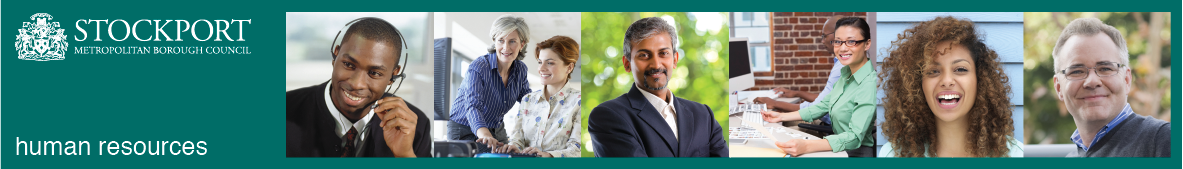 Stockport CouncilCompetency Person SpecificationThe criteria listed below represent the most important skills, experience, technical expertise and qualifications needed for this job role.  Your application will be assessed against these criteria to determine whether or not you are shortlisted for interview.  Any interview questions, or additional assessments (tests, presentations etc) will be broadly based on the criteria below.Stockport CouncilJob DescriptionStockport CouncilJob DescriptionPost Title:  CSS Senior Officer (IT Service Desk Incident Team Leader)		Service Area: IT	 Directorate: Corporate and Support Services Salary Grade: S01Post Reports to: CSS ManagerPost Responsible for: CSS OfficersPost Reports to: CSS ManagerPost Responsible for: CSS OfficersMain Purpose of the Job:To provide high quality, cost effective IT Support to customers to support the management and delivery of IT services, taking a holistic, joined up view of service design, delivery and evaluation.To provide supervisory or managerial support the 1st line support team or give professional advice and guidance to the organisation in order to meet statutory requirements and mitigate risks.To ensure that the Council manages its resources effectively, delivering value for money, exploiting opportunities to drive out inefficiencies and generating income where appropriate. Main Purpose of the Job:To provide high quality, cost effective IT Support to customers to support the management and delivery of IT services, taking a holistic, joined up view of service design, delivery and evaluation.To provide supervisory or managerial support the 1st line support team or give professional advice and guidance to the organisation in order to meet statutory requirements and mitigate risks.To ensure that the Council manages its resources effectively, delivering value for money, exploiting opportunities to drive out inefficiencies and generating income where appropriate. PRINCIPAL DUTIES AND RESPONSIBILITIES:To contribute to the key aims and objectives of the organisation, both within the post holder’s specific remit, across the section and Council as a whole.   Seeing the big pictureIdentifying emerging issues and trends which might affect your service and ensuring activities are aligned to directorate priorities.Developing a shared understanding and knowledge of your own and other CSS service areas.Changing and improvingResponds to issues requiring an in-depth understanding of work-area and policies and procedures. Takes ownership of inquiries to ensure they are addressed and resolved providing explanations and instructions. Resolves difficult operational problems in a thorough and timely manner. Encourages ideas from others to develop solutions to problems and leads by example.Identifies issues, considers risks and develops solutions through in-depth information gathering and analysis.Prioritises work, considering own work area and needs of larger work area, project timelines and other deadlines, recognising service pressures and develops solutions to meet priority demands.Makes effective decisionsMakes objective decisions at the appropriate level guided by varied procedures and practices requiring a high level of understanding and some interpretation. Makes decisions on issues and priorities for own area of responsibility and provides advice and feedback to support accurate decision making. Analyses and interprets a range of data sources to inform decisions and ensure that resolution is achieved through unique approaches and/or reference to a variety of policies, procedures, and past practices.Monitors and deals with confidential issues using discretion and judgment.Makes recommendations to solve and resolve complex problems.Ensures compliance with established standards. Leading and communicatingCommunicates, interprets and trains others (where appropriate) on directorate and corporate policies or an appropriate professional specialism, seeking specialist support on complex matters where needed.Communicates in a succinct and engaging manner using appropriate styles, methods and timing including digital channels to maximise understanding and impact.Recognises the contribution and achievement of others.Conveys sometimes complex information to others and takes steps to ensure understanding. Tailors communication to different audiences.Collaborating and partneringEstablishes relationships with a range of stakeholders to support the delivery of directorate and Council outcomes. Generates a shared focus and understanding and shares information in a clear and concise manner, working closely with a range of colleagues from other areas. Deals with conflict in a prompt, calm and constructive manner.Encourages collaborative team working across the directorate and Council.Provides impartial and objective advice where appropriate, addressing and resolving issues within a political environment.Building capability for allIdentifies and addresses team or individual capability and development requirements of self and others to deliver current and future work.Develop and implement solutions to improve. Delegates to and follows up on work of others. Trains others regarding policies and procedures and ensures compliance. Provides guidance and training to less experienced staff.Identifies and resolves issues in own workgroup. Assists with issues that impact other areas.Regularly seeks and acts on feedback to evaluate and improve individual and team performance facilitating ideas for change.Supports others to set and achieve challenging goals.Achieving commercial outcomesWorks with commercial experts to consider alternative delivery models and to identify more efficient outcomes, balancing cost and quality.Works with commercial experts and engages with partners to improve service delivery.Analyses and uses information to assess costs, benefits and risks of different delivery models, developing proposals for change.Delivering value for moneyMonitors use of resources and recommends actions to achieve value for money.Demonstrates and encourages an increased awareness of cost and performance management.Follows appropriate financial and contract monitoring procedures to ensure deliverables are achieved.Managing a quality serviceCreates and updates manuals and internal procedures. Uses project management skills and techniques to achieve outcomes, identifying risks and mitigating actions.Develops and maintains systems to review service standards to provide quality and value for money.Works with teams to set priorities, goals, objectives and timescales and develops plans to improve service quality.Ensuring compliance with Council procedures for data and information management giving guidance where needed. Delivering at paceManages and supports teams to achieve agreed goals and objectives.Demonstrates a positive approach and maintains focus on priorities.Takes responsibility for delivering expected outcomes, recognising the contributions of others.Plans ahead, regularly monitors and evaluates workloads and priorities to adapt to changing situations.PRINCIPAL DUTIES AND RESPONSIBILITIES:To contribute to the key aims and objectives of the organisation, both within the post holder’s specific remit, across the section and Council as a whole.   Seeing the big pictureIdentifying emerging issues and trends which might affect your service and ensuring activities are aligned to directorate priorities.Developing a shared understanding and knowledge of your own and other CSS service areas.Changing and improvingResponds to issues requiring an in-depth understanding of work-area and policies and procedures. Takes ownership of inquiries to ensure they are addressed and resolved providing explanations and instructions. Resolves difficult operational problems in a thorough and timely manner. Encourages ideas from others to develop solutions to problems and leads by example.Identifies issues, considers risks and develops solutions through in-depth information gathering and analysis.Prioritises work, considering own work area and needs of larger work area, project timelines and other deadlines, recognising service pressures and develops solutions to meet priority demands.Makes effective decisionsMakes objective decisions at the appropriate level guided by varied procedures and practices requiring a high level of understanding and some interpretation. Makes decisions on issues and priorities for own area of responsibility and provides advice and feedback to support accurate decision making. Analyses and interprets a range of data sources to inform decisions and ensure that resolution is achieved through unique approaches and/or reference to a variety of policies, procedures, and past practices.Monitors and deals with confidential issues using discretion and judgment.Makes recommendations to solve and resolve complex problems.Ensures compliance with established standards. Leading and communicatingCommunicates, interprets and trains others (where appropriate) on directorate and corporate policies or an appropriate professional specialism, seeking specialist support on complex matters where needed.Communicates in a succinct and engaging manner using appropriate styles, methods and timing including digital channels to maximise understanding and impact.Recognises the contribution and achievement of others.Conveys sometimes complex information to others and takes steps to ensure understanding. Tailors communication to different audiences.Collaborating and partneringEstablishes relationships with a range of stakeholders to support the delivery of directorate and Council outcomes. Generates a shared focus and understanding and shares information in a clear and concise manner, working closely with a range of colleagues from other areas. Deals with conflict in a prompt, calm and constructive manner.Encourages collaborative team working across the directorate and Council.Provides impartial and objective advice where appropriate, addressing and resolving issues within a political environment.Building capability for allIdentifies and addresses team or individual capability and development requirements of self and others to deliver current and future work.Develop and implement solutions to improve. Delegates to and follows up on work of others. Trains others regarding policies and procedures and ensures compliance. Provides guidance and training to less experienced staff.Identifies and resolves issues in own workgroup. Assists with issues that impact other areas.Regularly seeks and acts on feedback to evaluate and improve individual and team performance facilitating ideas for change.Supports others to set and achieve challenging goals.Achieving commercial outcomesWorks with commercial experts to consider alternative delivery models and to identify more efficient outcomes, balancing cost and quality.Works with commercial experts and engages with partners to improve service delivery.Analyses and uses information to assess costs, benefits and risks of different delivery models, developing proposals for change.Delivering value for moneyMonitors use of resources and recommends actions to achieve value for money.Demonstrates and encourages an increased awareness of cost and performance management.Follows appropriate financial and contract monitoring procedures to ensure deliverables are achieved.Managing a quality serviceCreates and updates manuals and internal procedures. Uses project management skills and techniques to achieve outcomes, identifying risks and mitigating actions.Develops and maintains systems to review service standards to provide quality and value for money.Works with teams to set priorities, goals, objectives and timescales and develops plans to improve service quality.Ensuring compliance with Council procedures for data and information management giving guidance where needed. Delivering at paceManages and supports teams to achieve agreed goals and objectives.Demonstrates a positive approach and maintains focus on priorities.Takes responsibility for delivering expected outcomes, recognising the contributions of others.Plans ahead, regularly monitors and evaluates workloads and priorities to adapt to changing situations.Additional responsibilities:To work positively and inclusively with colleagues and customers so that the Council provides a workplace    and delivers services that do not discriminate against people on the ground of their age, sexuality, religion or belief, race, gender or disabilities.To fulfill personal requirements, where appropriate, with regard to Council policies and procedures, standards of attendance, health, safety and welfare, customer care, emergency, evacuation, security and promotion of the Council’s priorities.To work flexibly in the interests of the service. This may include undertaking other duties provided that these are appropriate to the employee’s background, skills and abilities. Where this occurs there will be consultation with the employee and any necessary personal development will be taken into account.Additional responsibilities:To work positively and inclusively with colleagues and customers so that the Council provides a workplace    and delivers services that do not discriminate against people on the ground of their age, sexuality, religion or belief, race, gender or disabilities.To fulfill personal requirements, where appropriate, with regard to Council policies and procedures, standards of attendance, health, safety and welfare, customer care, emergency, evacuation, security and promotion of the Council’s priorities.To work flexibly in the interests of the service. This may include undertaking other duties provided that these are appropriate to the employee’s background, skills and abilities. Where this occurs there will be consultation with the employee and any necessary personal development will be taken into account.CompetencyEssential or DesirableTo work to the Council’s values and behaviours:To keep the people of Stockport at the heart of what we doTo succeed as a team, collaborating with colleagues and partnersTo drive things forward with ambition, creativity and confidence To value and respect our colleagues, partners and customersEssentialExperience in delivering outstanding customer serviceEssentialExperience of managing customer expectations and SLA’sEssentialExperience of managing a customer focussed technical teamEssentialUnderstand the importance of effective Incident Management processesEssentialTechnical knowledge of Windows 7 & 10EssentialKnowledge of ITIL processesEssentialExperience of working in a 2nd/3rd line IT Support EnvironmentEssentialStrong multi-tasking skillsEssentialCurrent Driving LicenceEssential